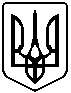 КОМУНАЛЬНЕ НЕКОМЕРЦІЙНЕ ПІДПРИЄМСТВО "КИЇВСЬКА МІСЬКА КЛІНІЧНА ЛІКАРНЯ № 18"ВИКОНАВЧОГО ОРГАНУ КИЇВСЬКОЇ МІСЬКОЇ РАДИ(КИЇВСЬКОЇ  МІСЬКОЇ  ДЕРЖАВНОЇ  АДМІНІСТРАЦІЇ)Бул.Т.Шевченка,17, м.Київ, 01030, тел.(044)235-40-56,  тел/факс ( 044)235-31-00,                                                                                 e-mail: kmkl18@health.kiev.ua, код ЄДРПОУ 0199377626.03.2021_№_061/119-701__На  №  061-3018/09  від 19.03.2021____            			Ганніe-mail:foi+request-83754-31cce057@dostup.pravda.com.uaКопія: Директору						Департаменту охорони здоров’я 						виконавчого органу						Київської міської ради						(Київської міської			                            державної адміністрації)							 В. ГінзбургНа Ваше звернення щодо надання інформації про наявність в лікарні вакантних посад лікарів-інтернів для працевлаштування випускників                          2021 року вищих навчальних закладів, які навчались за державним замовленням адміністрація комунального  некомерційного  підприємства  «Київська  міська клінічна лікарня № 18» виконавчого органу Київської міської ради (Київської міської державної адміністрації) повідомляє, що станом на 19.03.2021 за Вашим запитом,  в лікарні вакантних посад немає.Виконувач обов’язків директора 			              Людмила ПИЛИПЧЕНКОВиконавець: Наталія СемереноТел. 235-31-16